Σχέδιο ΜαθήματοςΣχέδια για το καλοκαίριΤα παιδιά στο σχολείο μιλάνε για τα σχέδιά τους για το καλοκαίρι. Μαρία: Είμαι πολύ χαρούμενη γιατί τον Ιούνιο θα επισκεφτούμε τους συγγενείς μας στην Κύπρο. Θα μείνουμε σε ένα ξενοδοχείο στην Πάφο. Θα πάμε και στην παραλία για κολύμπι. Θα περάσουμε φανταστικά!Φωτεινή: Εγώ θα πάω κατασκήνωση με την παρέα μου στο Τρόοδος! Θα πάρουμε μαζί μας μία σκηνή, ένα φακό, γυαλιά ηλίου και έναν χάρτη της περιοχής.Κώστας: Εγώ και η οικογένειά μου τον Ιούλιο θα ταξιδέψουμε με το αεροπλάνο στην Αθήνα! Θα δούμε τον Παρθενώνακαι το Αρχαιολογικό Μουσείο της Ακρόπολης! Επίσης, θα φάμε σουβλάκια, μουσακά κι ελληνική σαλάτα! Λατρεύω την ελληνική κουζίνα!Σάκης: Εμείς το καλοκαίρι θα μείνουμε στο Λονδίνο. Τα ξαδέλφια μου θα έρθουν στην Αγγλία, για πρώτη φορά και θα μείνουν στο σπίτι μας. Θα τους ξεναγήσουμε σε όλα τα αξιοθέατα.Άσκηση 1: Διάβασε το κείμενο καιβάλε σε κύκλο την σωστή απάντηση.Α. Η Μαρία το καλοκαίρι θα πάειΒ. Η Φωτεινή στην κατασκήνωση θα πάρειΓ. Ο ΣάκηςΆσκηση 2: Βρες όλα τα ρήματα του κειμένου που δείχνουν τι θα κάνουν τα παιδιά σε α΄ ενικό (θα ...-ω) και σε α΄ πληθυντικό πρόσωπο (θα ........-ουμε) και γράψε τα πιο κάτω.______________________________________________________________________________________________________________________________________________________________________________________________________________________________________________________Άσκηση 3:  Άλλαξε τις προτάσεις από τοα΄ ενικό (εγώ) στο α΄ πληθυντικό πρόσωπο (εμείς).Το καλοκαίρι θα επισκεφτώ τη γιαγιά και τον παππού στην Κύπρο. _________________________________________________________________________ Στις διακοπές μου θα περάσω φανταστικά!  _________________________________________________________________________ Αύριο θα πάρω τηλέφωνο τους γονείς μου._________________________________________________________________________Στις διακοπές μου θα μείνω σε ένα ακριβό ξενοδοχείο. _________________________________________________________________________ Θα ταξιδέψω με το τρένο για να πάω στη Γαλλία. Εγώ και η οικογένειά μου____________________________________________________ Άσκηση 4:  Συμπλήρωσε τις πιο κάτω προτάσεις με τα σωστά ρήματα στο αύριο. Σήμερα εμείς θα __________________ (μαγειρεύω) γεμιστά.Στις διακοπές μας θα ____________________ (επισκέπτομαι) πολλά αξιοθέατα.Σήμερα στο σχολείο δεν θα _____________ (κάνω) μαθηματικά γιατί λείπει ο δάσκαλός μας.Πότε θα  ________________(παίρνω) τηλέφωνο τη θεία μας, μαμά;Το καλοκαίρι εμείς θα ______________________(ταξιδεύω) με το πλοίο για τα ελληνικά νησιά.Την επόμενη Τετάρτη θα _____________________ (χορεύω) ελληνικούς χορούς στο σχολείο μας. Άσκηση 5: Γράψε τι θα κάνεις εσύ με τους φίλους σου το Σαββατοκύριακο («Πού θα πάτε/Τι θα φάτε/Τι θα κάνετε/Τι θα δείτε ...»;).________________________________________________________________________________________________________________________________________________________________________________________________________________________________________________________________________________________________________________________________________Τάξη: Ε΄ τάξηΤίτλος μαθήματος: Σχέδια για το καλοκαίρι Τάξη: Ε΄ τάξηΧρόνος διεξαγωγής μαθήματος: 2 ώρεςΓραμματικό φαινόμενο: Στιγμιαίος μέλλοντας, 1ο πρόσωπο πληθυντικού αριθμούΠροϋπάρχουσα γνώση: Στιγμιαίος μέλλοντας, 1οπρόσωπο ενικού αριθμού, Ενεστώτας, 1ο πρόσωπο πληθυντικούΓραμματικό φαινόμενο: Στιγμιαίος μέλλοντας, 1ο πρόσωπο πληθυντικού αριθμούΠροϋπάρχουσα γνώση: Στιγμιαίος μέλλοντας, 1οπρόσωπο ενικού αριθμού, Ενεστώτας, 1ο πρόσωπο πληθυντικούΣτόχοι - Πορεία μαθήματος (Μάθημα 1)Στόχοι - Πορεία μαθήματος (Μάθημα 1)Στόχοι - Πορεία μαθήματος (Μάθημα 1)Στόχοι - Πορεία μαθήματος (Μάθημα 1)1. Αφόρμηση: Το μάθημα ξεκινά με διάφορες ερωτήσεις όπως: «Τι θα κάνεις αύριο/μεθαύριο/το επόμενο Σάββατο/το καλοκαίρι;». Γράφονται στον πίνακα όλα τα ρήματα σε Στιγμιαίο Μέλλοντα που χρησιμοποιούν τα παιδιά. Aν χρειαστεί γίνονται διορθώσεις. Γίνεται επίσης η ερώτηση: «Τι κάνετε κάθε Σαββατοκυρίακο με την οικογένειά σας;». Τα παιδιά χρησιμοποιούν έτσι Ενεστώτα, 1ο πρόσωπο πληθυντικού αριθμού (προϋπάρχουσα γνώση).1. Αφόρμηση: Το μάθημα ξεκινά με διάφορες ερωτήσεις όπως: «Τι θα κάνεις αύριο/μεθαύριο/το επόμενο Σάββατο/το καλοκαίρι;». Γράφονται στον πίνακα όλα τα ρήματα σε Στιγμιαίο Μέλλοντα που χρησιμοποιούν τα παιδιά. Aν χρειαστεί γίνονται διορθώσεις. Γίνεται επίσης η ερώτηση: «Τι κάνετε κάθε Σαββατοκυρίακο με την οικογένειά σας;». Τα παιδιά χρησιμοποιούν έτσι Ενεστώτα, 1ο πρόσωπο πληθυντικού αριθμού (προϋπάρχουσα γνώση).1. Αφόρμηση: Το μάθημα ξεκινά με διάφορες ερωτήσεις όπως: «Τι θα κάνεις αύριο/μεθαύριο/το επόμενο Σάββατο/το καλοκαίρι;». Γράφονται στον πίνακα όλα τα ρήματα σε Στιγμιαίο Μέλλοντα που χρησιμοποιούν τα παιδιά. Aν χρειαστεί γίνονται διορθώσεις. Γίνεται επίσης η ερώτηση: «Τι κάνετε κάθε Σαββατοκυρίακο με την οικογένειά σας;». Τα παιδιά χρησιμοποιούν έτσι Ενεστώτα, 1ο πρόσωπο πληθυντικού αριθμού (προϋπάρχουσα γνώση).1. Αφόρμηση: Το μάθημα ξεκινά με διάφορες ερωτήσεις όπως: «Τι θα κάνεις αύριο/μεθαύριο/το επόμενο Σάββατο/το καλοκαίρι;». Γράφονται στον πίνακα όλα τα ρήματα σε Στιγμιαίο Μέλλοντα που χρησιμοποιούν τα παιδιά. Aν χρειαστεί γίνονται διορθώσεις. Γίνεται επίσης η ερώτηση: «Τι κάνετε κάθε Σαββατοκυρίακο με την οικογένειά σας;». Τα παιδιά χρησιμοποιούν έτσι Ενεστώτα, 1ο πρόσωπο πληθυντικού αριθμού (προϋπάρχουσα γνώση).ΣτόχοιΠορεία ΔραστηριοτήτωνΜέσα / ΥλικάΑξιολόγησηΤα παιδιά:- Να σχηματίζουντον στιγμιαίο μέλλοντα στο α΄πρόσωπο πληθυντικού αριθμού και να τον χρησιμοποιούν στον προφορικό και στον γραπτό τους λόγο.- Να μετατρέπουν προτάσεις από τον ενικό στον πληθυντικό αριθμό, π.χ. Εγώ θα χορέψω αύριο.Εμείς θα χορέψουμε αύριο.  - Να σχηματίζουν προτάσεις προφορικά και γραπτά, με τα πιο κάτω ρήματα: θα επισκεφτούμε, θα πάρουμε, θα περάσουμε, θα μείνουμε, θα ταξιδέψουμε, θα μαγειρέψουμε, θα χορέψουμε, θα ξεναγήσουμε.-Να χρησιμοποιούν το πιο κάτω λεξιλόγιο για να φτιάξουν προτάσεις στον μέλλοντα(αύριο, μεθαύριο, την επόμενη, το/τον επόμενο, σε λίγες μέρες).2. Εισαγωγή στο καινούριο γραμματικό φαινόμενο: Ο εκπαιδευτικός κάνει στα παιδιά την ερώτηση: «Τι θα κάνεις εσύ και η οικογένειά σου το Σαββατοκυρίακο»; (Χρήση του «θα» και της κατάληξης -ούμε από Ενεστώτα, δες αφόρμηση).3.Παρουσίαση στον υπολογιστή, που θα ετοιμάσει ο εκπαιδευτικός με εικόνες και παραδείγματα για τον πληθυντικό του Στ. Μέλλοντα. 4.α) Ακρόαση-κατανόηση κειμένου:Τα παιδιά ακούνε το κείμενο του φύλλου εργασίας από τη δασκάλα και καλούνται να κάνουν την Άσκηση 1, χωρίς να διαβάσουν τα ίδια το κείμενο.β) Ανάγνωση -κατανόηση κειμένου. Οι μαθητές διαβάζουν οι ίδιοι το κείμενοκαι καλούνται να απαντήσουν σε ερωτήσεις κατανόησης. 5. Παραγωγή προφορικού λόγου, με προσωπικές ερωτήσεις που θα γίνουν στα παιδιά και θα αφορούν στα σχέδιά τους για το υπόλοιπο της μέρας, για το Σαββατοκύριακο, το καλοκαίρι κ.λ.π., με χρήση ρημάτων σεα΄ πληθυντικό πρόσωπο Στιγμιαίου Μέλλοντα καθώς και των λέξεων (αύριο, μεθαύριο, την επόμενη, το/τον επόμενο,σε λίγες μέρες)..6.Παιχνίδι με καρτέλες: Δίνεται στα παιδιά φάκελος με εικόνες και καρτέλες. Τα παιδιά καλούνται να φτιάξουν προτάσεις βάζοντας τις λέξεις σε σειρά (για να πουν τι δείχνει η εικόνα) χρησιμοποιώντας τα ρήματα στο α΄ πρόσωπο πληθυντικού του Στιγμιαίου Μέλλοντα (παραγωγή γραπτού λόγου).7.Παραγωγή γραπτού λόγου.Άσκηση 3 από φυλλάδια εργασιών 8.Παιχνίδι με εικόνες στον ηλεκτρονικό υπολογιστήΈνα παιδί κάθε φορά στέκεται με την πλάτη γυρισμένη στον πίνακα όπου προβάλλεται εικόνα με διάφορες δράσεις. Ζητείται από το παιδί να γυρίσει και να δείξει με το χέρι του την εικόνα που δείχνει αυτό που ακούει από τον δάσκαλο. Π.χ. Θα ταξιδέψουμε στην Κύπρο.9.Παιγνίδι: Κρεμάλα με το καινούριο λεξιλόγιο της ενότητας.- Πίνακας- Φακέλοι με εικόνες που αναπαριστούν τι μπορεί να κάνουν τα παιδιά το Σαββατοκυρίακο.- Power Point με παραδείγματα για τη δημιουργία του α΄ προσώπου πληθυντικού του Στ. Μέλλοντα (έμφαση στο «θα» και στην κατάληξη).- Φύλλα εργασίαςΣυντρέχουσα: Πραγματοποιείται καθ’ όλη τη διάρκεια του μαθήματος και μέσα από τις δραστηριότητες και τις ασκήσεις των φυλλαδίων.Εργασία για το σπίτι: Ανάγνωση, ασκήσεις από τα φυλλάδια (άσκηση 2, 4, 5), Ορθογραφία (Αύριο θα ταξιδέψουμε στην Κύπρο και θα μείνουμε σε ένα ξενοδοχείο.)Εργασία για το σπίτι: Ανάγνωση, ασκήσεις από τα φυλλάδια (άσκηση 2, 4, 5), Ορθογραφία (Αύριο θα ταξιδέψουμε στην Κύπρο και θα μείνουμε σε ένα ξενοδοχείο.)Εργασία για το σπίτι: Ανάγνωση, ασκήσεις από τα φυλλάδια (άσκηση 2, 4, 5), Ορθογραφία (Αύριο θα ταξιδέψουμε στην Κύπρο και θα μείνουμε σε ένα ξενοδοχείο.)Εργασία για το σπίτι: Ανάγνωση, ασκήσεις από τα φυλλάδια (άσκηση 2, 4, 5), Ορθογραφία (Αύριο θα ταξιδέψουμε στην Κύπρο και θα μείνουμε σε ένα ξενοδοχείο.)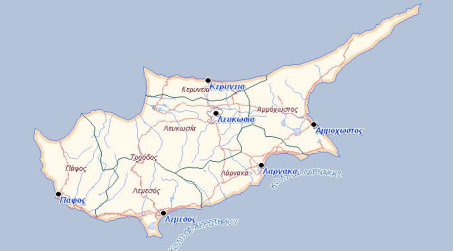 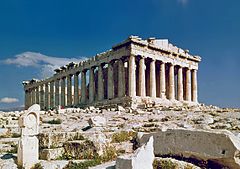 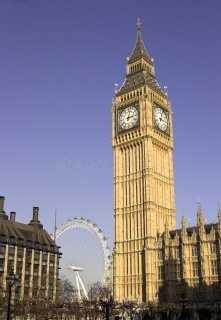 ΑΒγ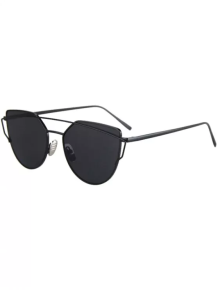 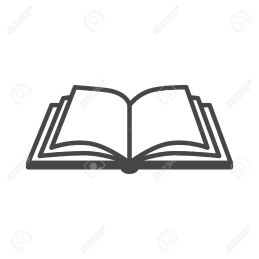 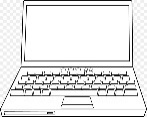 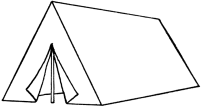 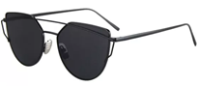 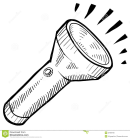 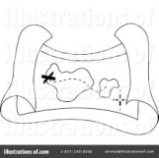 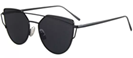 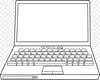 ΑΒγαΘα πάει διακοπές στο Λονδίνο με τα ξαδέλφια του.βΘα μείνει στην Αγγλία το καλοκαίρι για να ξεκουραστεί.γΘα μείνει στην Αγγλία γιατί θα έρθουν τα ξαδέλφια του από την Κύπρο.